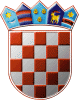 REPUBLIKA HRVATSKAKRAPINSKO – ZAGORSKA ŽUPANIJAGRAD ZLATARGRADSKO VIJEĆEKLASA: 363-01/21-01/47	URBROJ: 2140-07-01-23-8Zlatar,  ____.2023.	Na temelju članka 74. stavka 1.  Zakona o komunalnom gospodarstvu ("Narodne novine" broj 68/18, 110/18,  32/20) i članka 27. Statuta Grada Zlatara („Službeni glasnik Krapinsko-zagorske županije“ broj 36A/13, 9/18, 9/20, 17A/21), Gradsko vijeće Grada Zlatara na __ sjednici održanoj ____ 2023. godine, donijelo jeIzvješće Programa održavanja komunalne infrastrukture u Gradu Zlataru za 2022. godinuČlanak  1.Program održavanja komunalne infrastrukture na području Grada Zlatara za 2022.  godinu ("Službeni glasnik Krapinsko-zagorske županije“ broj 54A/21, 31/22, 57A/22) izvršen je u 2022. godini kako slijedi:Članak  2.Ovo Izvješće Programa temelji se na Godišnjem izvještaju o izvršenju Proračuna Grada Zlatara za 2022. godinu i objavit će se u "Službenom glasniku Krapinsko-zagorske županije".PREDSJEDNICADanijela FindakRED. BR. OPIS I OPSEG POSLOVA TE IZVOR FINANCIRANJAPROCJENA TROŠKOVA (KN)REALIZACIJA (KN)INDEKS1.Održavanje nerazvrstanih cesta632.000,00705.033,10111,56%Sanacija klizišta – projektna dokumentacija82.000,0087.000,00106,10% - Prihodi od upravnih i administrativnih pristojbi60.000,0060.000,00100,00% - Vlastiti prihodi22.000,0027.000,00122,73%Obavljanje komunalnih poslova održavanja nerazvrstanih ceste 280.000,00375.194,00134,00% - Državni proračun280.000,00375.194,00134,00%Obavljanje komunalnih poslova zimskog održavanja nerazvrstanih ceste 150.000,0088.401,5758,93% - Prihod od komunalne naknade150.000,0088.401,5758,93%Kameni materijal80.000,0082.937,53103,67% - Prihod od komunalne naknade80.000,0082.937,53103,67%Malčiranje bankina uz nerazvrstane ceste40.000,0071.500,00178,75% - Prihod od komunalne naknade40.000,0071.500,00178,75%2.Održavanje javnih površina61.000,0050.540,3582,85%Održavanje javnih površina61.000,0050.540,3582,85% - Prihod od poreza41.000,0040.540,3598,88% - Prihod od šumskog doprinosa10.000,0010.000,00100,00% - Prihod od vodnog doprinosa10.000,000,000,00%3. Održavanje građevina javne odvodnje oborinskih voda0,000,000,00%4. Održavanje javnih zelenih površina300.000,00274.227,8991,41%Radovi krajobraznog uređenja zelenih površina 300.000,00274.227,8991,41% - Državni proračun300.000,00274.227,8991,41%5.Održavanje građevina i uređaja javne namjene111.385,00112.925,21101,38%Tekuće održavanje sajma106.385,00109.537,71102,96% - Prihod od nefinancijske imovine5.000,003.512,4070,25% - Prihod od upravnih i administrativnih pristojbi101.385,00106.025,31104,58%Označavanje ulica i naselja5.000,003.387,5067,75% - Vlastiti prihodi5.000,003.387,5067,75%6.Održavanje groblja468.000,00509.163,08108,80%Tekuće održavanje groblja i objekata 428.000,00472.625,58110,43% - Prihodi od grobne naknade i pristojbe418.000,00465.346,98111,33% - Državni proračun - komp. mj.10.000,007.278,6072,79%Investicijsko održavanje groblja i objekata na groblju20.000,0020.000,00100,00% - Prihodi od grobne naknade i pristojbe20.000,0020.000,00100,00%Kupnja opreme za groblje20.000,0016.537,5082,69% - Prihodi od grobne naknade i pristojbe20.000,0016.537,5082,69%7.Održavanje čistoće javnih površina300.000,00302.946,25100,98%Održavanje parkova i javnih površina300.000,00302.946,25100,98% - Državni proračun - komp. mj.300.000,00302.946,25100,98%8.Održavanje javne rasvjete714.000,00711.942,3199,71%Tekuće održavanje javne rasvjete na području Grada Zlatara280.000,00285.903,68102,11% - Prihodi komunalne naknade280.000,00285.903,68102,11%Električna energija za rasvjetu434.000,00426.038,6398,17% - Prihod od komunalne naknade4.000,003.470,3586,76% - Državni proračun - komp. mj.430.000,00422.568,2898,27%UKUPNOUKUPNO2.586.385,002.666.778,19103,11%